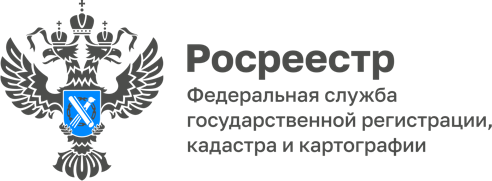 14.06.2022С 1 июля 2022 года на территории Томской области меняется порядок оспаривания кадастровой стоимостиНа территории Томской области с 1 июля 2022 года вводится новый досудебный порядок урегулирования споров о величине кадастровой стоимости объектов недвижимости в соответствии с положениями статьи 22.1 Федерального закона от 03.07.2016 № 237-ФЗ «О государственной кадастровой оценке». Дата перехода установлена Постановлением Администрации Томской области от 24.03.2022 № 102а.Заявления заинтересованных лиц об установлении кадастровой стоимости и земельных участков и объектов капитального строительства в размере их рыночной стоимости, в случае если кадастровая стоимость затрагивает права или обязанности этих лиц, теперь будут рассматриваться бюджетными учреждениями, определившими кадастровую стоимость. На территории Томской области таким учреждением является ОГБУ «Томский областной центр инвентаризации и кадастра». Целью является возможность бюджетного учреждения большую часть споров решать в досудебном порядке.До 30 июня 2022 года включительно в Томской области действует порядок оспаривания кадастровой стоимости в комиссиях по рассмотрению споров о результатах определения кадастровой стоимости, либо в суде. Так, до 30 июня 2022 года продолжают работу Комиссия по рассмотрению споров о результатах определения кадастровой стоимости при Управлении Росреестра по Томской области  и Комиссия по рассмотрению споров о результатах определения кадастровой стоимости, созданная при Департаменте по управлению государственной собственностью.  В комиссии по рассмотрению споров о результатах определения кадастровой стоимости при Управлении Росреестра по Томской области  у заинтересованных лиц существует возможность пересмотреть кадастровую стоимость земельных участков в составе земель населенных пунктов и земель сельскохозяйственного назначения, установленную по итогам проведения государственной кадастровой оценки 2014 года.	Информация о работе комиссии, в том числе формы заявлений о пересмотре кадастровой стоимости, протоколы заседаний комиссии и принятые решения размещены на официальном сайте Росреестра  по адресу: http:// rosreestr.gov.ru в региональном блоке Томской области.Комиссия по рассмотрению споров о результатах определения кадастровой стоимости, созданная при Департаменте по управлению государственной собственностью, рассматривает заявления об оспаривании результатов определения кадастровой стоимости объектов капитального строительства, помещений, машино-мест и иных видов объектов недвижимости, полученных по итогам проведения государственной кадастровой оценки в 2019 году. Информация о работе комиссии,  в том числе форма заявления об оспаривании, протоколы заседаний и принятые решения размещены на официальном сайте Департамента по управлению государственной собственностью Томской области в разделе «Кадастровая оценка». Все заявления о пересмотре  кадастровой стоимости, направленные в указанные комиссии до 30 июня 2022 года, будут ими рассмотрены.Ведущий специалист-экспертотдела землеустройства и мониторинга земель,  кадастровой оценки недвижимости,геодезии и картографии                                                                           Управления Росреестра по Томской областиЕлена Сапогова